EA China 2022暑期实习生项目正式启动Electronic Arts（EA）成立于1982年，是全世界首屈一指的互动性娱乐软件制作发行商。作为美国纳指上市公司，EA 的业务分部26个国家，全球正式员工人数超过8,500位。 
EA中国位于上海市中心南京西路。在这里，你有机会接触EA的超人气产品，如植物大战僵尸、模拟人生、极品飞车、Apex、FIFA Online、战地Battlefield等。外资上市企业大平台，顶级游戏IP，专业mentor带教。Work-life Balance，拒绝内卷，高效工作，远离996。包容，平等，多样的企业文化，超酷美式工业风高大上办公室，是在校生初入职场的第一选择！快来召唤你的小伙伴一起参加EA 2022暑期实习吧！更有机会获得EA校招正式Offer直通卡！【工作地点】上海【面向人群】2023年相关专业应届毕业生【实习职位】美术类：美术设计实习生，游戏美术设计实习生技术类：软件开发实习生，游戏开发实习生，技术美术实习生，技术产品经理实习生，数据开发实习生产品类：手游策划实习生，项目经理实习生，数据分析实习生更多细节请戳【https://mp.weixin.qq.com/s/KxFtTT72byXO_sYpnj-S1w】【职位申请】『PC』：点击链接直接投递【https://www.nowcoder.com/careers/eachina/94632】『Email』：请以“申请职位-姓名-学校-专业”为邮件标题和简历命名，投递简历（如有作品请附上作品）发送到校园招聘官方邮箱【chinaintern@ea.com】『APP』：关注“EA招聘”官方公众号，点击底部菜单栏“2022暑期实习生”- “在招职位”选择你心仪的职位并填写简历后提交即可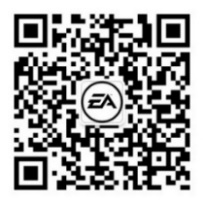 我们会在收到简历后尽快进行筛选，并通过邮件、电话等形式通知各位同学参加在线笔试想了解更多资讯，关注“EA招聘”公众号 – “2022实习”。 我们期待你的加入！